INDICAÇÃO Nº 2302/2016Indica ao Poder Executivo Municipal a agilização para realização do exame de ressonância magnética da face para o menino João Vitor do Amaral Berto, do Conjunto Roberto Romano.Excelentíssimo Senhor Prefeito Municipal, Nos termos do Art. 108 do Regimento Interno desta Casa de Leis, dirijo-me a Vossa Excelência para indicar que, por intermédio do Setor competente, seja feita a agilização na realização do exame de ressonância magnética para o menino João Vitor do Amaral Berto, morador no Conjunto Roberto Romano.Justificativa:          		O garoto João Vitor do Amaral Berto, de 10 anos, aguarda há mais de dois meses um exame de ressonância magnética, por solicitação de médico neurologista, devido a uma paralisia facial. Seu pai – Luiz Antonio, informa que é preciso urgência na realização do procedimento porque a paralisia está ameaçando voltar. Telefone do contato do pai – (19) 99410-2507.Plenário “Dr. Tancredo Neves”, em 13 de abril de 2016.José Antonio Ferreira“Dr. José”Vereador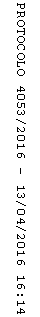 